  Ms. Laursen’s Newsletter  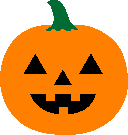 			October 5, 2017Dates to RememberOctober 9 – 13 will be Homecoming week and we will be doing Dress Up Days just like the high school kids. Our dress up days are:Monday- Get Up & Go Day (pajama)Tuesday- Dress Like an MES Staff Member DayWednesday- Farmer DayThursday- Storybook Character DayFriday- Red & White DayClassroom NewsExploratory next week – GymWe have been learning High Frequency words and so far we have learned me, see, for, is, at, an, A, a, the, I, am, you. Please practice these a few minutes a day with your child at home. Let me know if you would like other ideas and ways to practice besides flashcards.This week we learned all about the letters M and S and the sounds they make. We’ve been searching for their sounds at the beginning and ending of different words. In math, we looked at numbers 9, 10, and 0, talked about one-to-one correspondence, and reviewed patterns we have already learned and looked at new ways to make patterns. We are starting our science unit on Weather and Climate and I can’t wait for the kids to start using their minds to explore different ideas and ways to solve scientific problems in our lessons. This week our Backpack Bear book was called A Rainbow. Please take the time to read this book with your child and then you or your child may sign their reading log on the right hand side of the folder. Also, continue to practice books that have already come home.Idea of the Week			 	Continue working on and practicing our Listening Rules at home. We met our new friend the Snail today and he talked about the importance of our “attention-scopes.”